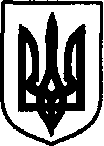 УКРАЇНАДунаєвецька міська рада VII скликанняР І Ш Е Н Н Я Тридцять третьої сесії08 лютого 2018 р.                                     Дунаївці	                                                 №38-33/2018рПро присвоєння поштової адреси на земельну ділянкуРозглянувши заяву Світлика Олександра Вікторовича про присвоєння поштової адреси на земельну ділянку, керуючись статтею 26 Закону України «Про місцеве самоврядування в Україні», враховуючи пропозиції спільних засідань постійних комісій від 05.02.2018 року та 06.02.2018 року, міська рада ВИРІШИЛА:1. Присвоїти поштову адресу на земельну ділянку площею 0,1197 га (з них для будівництва і обслуговування жилого будинку, господарських будівель і споруд площею 0,1000 га, для ведення підсобного господарства площею 0,0197 га), що знаходиться у власності Світлика Олександра Вікторовича згідно державного акта на право власності на землю реєстраційний №399 від 12.07.1994 року – м.Дунаївці, провул.Відродження, 4 (стара адреса – м.Дунаївці, вул.Відродження, 4);2. Направити рішення Дунаєвецькому відділенню Кам’янець-Подільської об’єднанної державної податкової інспекції.3. Контроль за виконанням рішення покласти на постійну комісію з питань містобудування, будівництва, агропромислового комплексу, земельних відносин та охорони навколишнього природного середовища (голова комісії С.Кобилянський).Міський голова 								В. Заяць